Предмет информатики.Термин "информатика" (франц. informatique) происходит от французских слов information (информация) и automatique (автоматика) и дословно означает "информационная автоматика". Informatique = information + automatique Информатика = информация + автоматикаИнформатика – это наука, изучающая законы и методы хранения, преобразования и передачи информации с использованием компьютеров.ИКТ (информационно-коммуникационные технологии)- использование компьютера для поиска, передачи, сохранения, структурирования и обработки информацииКомпьютер – универсальный прибор для обработки информацииВыделяют 2 области:Технические средства – аппаратура компьютеров. В английском языке обозначаются словом «HARDWARE», которое буквально переводится как «твердые изделия».Программные средства – «SOFTWARE». Буквально – «мягкие изделия».В 1978 году международный научный конгресс официально закрепил за понятием «информатика» области, связанные с:Разработкой;Созданием;Использованием;Материально-техническим обслуживаниемСистем обработки информации, включая компьютеры и их программное обеспечениеОрганизационные, коммерческие, административные  и социально-политические аспекты компьютеризации – массового внедрения компьютерной техники во все области жизни людей. Дисциплины, входящие в состав информатики: 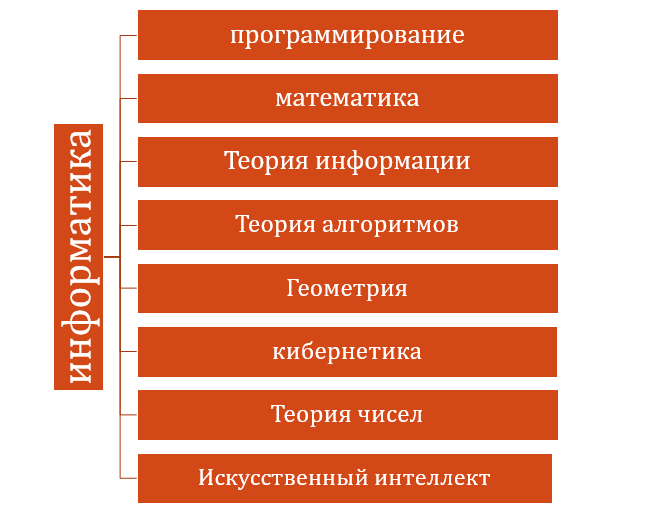 